ĐƠN ỨNG TUYỂNĐƠN ỨNG TUYỂNĐƠN ỨNG TUYỂNĐƠN ỨNG TUYỂNĐƠN ỨNG TUYỂNĐƠN ỨNG TUYỂNĐƠN ỨNG TUYỂNĐƠN ỨNG TUYỂNĐƠN ỨNG TUYỂNĐƠN ỨNG TUYỂNĐƠN ỨNG TUYỂNĐƠN ỨNG TUYỂNĐƠN ỨNG TUYỂNĐƠN ỨNG TUYỂNĐƠN ỨNG TUYỂNĐƠN ỨNG TUYỂNĐƠN ỨNG TUYỂNĐƠN ỨNG TUYỂNĐƠN ỨNG TUYỂNĐƠN ỨNG TUYỂNĐƠN ỨNG TUYỂNĐƠN ỨNG TUYỂNĐƠN ỨNG TUYỂNĐƠN ỨNG TUYỂNĐƠN ỨNG TUYỂNĐƠN ỨNG TUYỂNĐƠN ỨNG TUYỂNĐƠN ỨNG TUYỂNĐƠN ỨNG TUYỂN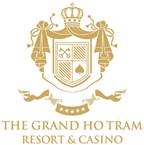 ĐƠN ỨNG TUYỂNĐƠN ỨNG TUYỂNĐƠN ỨNG TUYỂNĐƠN ỨNG TUYỂNĐƠN ỨNG TUYỂNĐƠN ỨNG TUYỂNĐƠN ỨNG TUYỂNĐƠN ỨNG TUYỂNĐƠN ỨNG TUYỂNĐƠN ỨNG TUYỂNĐƠN ỨNG TUYỂNĐƠN ỨNG TUYỂNĐƠN ỨNG TUYỂNĐƠN ỨNG TUYỂNĐƠN ỨNG TUYỂNĐƠN ỨNG TUYỂNĐƠN ỨNG TUYỂNĐƠN ỨNG TUYỂNĐƠN ỨNG TUYỂNĐƠN ỨNG TUYỂNĐƠN ỨNG TUYỂNĐƠN ỨNG TUYỂNĐƠN ỨNG TUYỂNĐƠN ỨNG TUYỂNĐƠN ỨNG TUYỂNĐƠN ỨNG TUYỂNĐƠN ỨNG TUYỂNĐƠN ỨNG TUYỂNĐƠN ỨNG TUYỂNHọ tên:Họ tên:Họ tên:Họ tên:Ngày sinh: Ngày sinh: Ngày sinh: Ngày sinh: Ngày sinh: Ngày sinh: Nơi sinh:Nơi sinh:Nơi sinh:Nơi sinh:Nơi sinh:Nơi sinh:Nơi sinh:Giới tính:Giới tính:Giới tính:Giới tính:Quốc tịch:Quốc tịch:Quốc tịch:Quốc tịch:Quốc tịch:Quốc tịch:Tôn giáo:Tôn giáo:Tôn giáo:Tôn giáo:Tôn giáo:Tôn giáo:Dân tộc:Dân tộc:Dân tộc:Dân tộc:Dân tộc:Chiều cao:Chiều cao:Chiều cao:Chiều cao:Chiều cao:Chiều cao: Cân nặng: Cân nặng: Cân nặng: Cân nặng: Cân nặng: Cân nặng: Cân nặng:Địa chỉ tạm trú: Địa chỉ tạm trú: Địa chỉ tạm trú: Địa chỉ tạm trú: Địa chỉ tạm trú: Địa chỉ tạm trú: Địa chỉ tạm trú: Địa chỉ tạm trú: Địa chỉ thường trú: Địa chỉ thường trú: Địa chỉ thường trú: Địa chỉ thường trú: Địa chỉ thường trú: Địa chỉ thường trú: Địa chỉ thường trú: Địa chỉ thường trú: Email: Email: Email: Email: ĐTDĐ: ĐTDĐ: ĐTDĐ: ĐTDĐ: ĐTDĐ: ĐTDĐ: Số CMND/Hộ chiếu:Số CMND/Hộ chiếu:Số CMND/Hộ chiếu:Số CMND/Hộ chiếu:Số CMND/Hộ chiếu:Số CMND/Hộ chiếu:Số CMND/Hộ chiếu:Số CMND/Hộ chiếu:Số CMND/Hộ chiếu:Số CMND/Hộ chiếu:Ngày cấp: Ngày cấp: Ngày cấp: Ngày cấp: Ngày cấp: Ngày cấp: Ngày cấp: Nơi cấp: Nơi cấp: Nơi cấp: Nơi cấp: Nơi cấp: Anh/Chi có người quen hoặc bà con đang làm việc tại Công ty TNHH Dự án Hồ Tràm? Nếu có vui lòng cung cấp:Anh/Chi có người quen hoặc bà con đang làm việc tại Công ty TNHH Dự án Hồ Tràm? Nếu có vui lòng cung cấp:Anh/Chi có người quen hoặc bà con đang làm việc tại Công ty TNHH Dự án Hồ Tràm? Nếu có vui lòng cung cấp:Anh/Chi có người quen hoặc bà con đang làm việc tại Công ty TNHH Dự án Hồ Tràm? Nếu có vui lòng cung cấp:Anh/Chi có người quen hoặc bà con đang làm việc tại Công ty TNHH Dự án Hồ Tràm? Nếu có vui lòng cung cấp:Anh/Chi có người quen hoặc bà con đang làm việc tại Công ty TNHH Dự án Hồ Tràm? Nếu có vui lòng cung cấp:Anh/Chi có người quen hoặc bà con đang làm việc tại Công ty TNHH Dự án Hồ Tràm? Nếu có vui lòng cung cấp:Anh/Chi có người quen hoặc bà con đang làm việc tại Công ty TNHH Dự án Hồ Tràm? Nếu có vui lòng cung cấp:Anh/Chi có người quen hoặc bà con đang làm việc tại Công ty TNHH Dự án Hồ Tràm? Nếu có vui lòng cung cấp:Anh/Chi có người quen hoặc bà con đang làm việc tại Công ty TNHH Dự án Hồ Tràm? Nếu có vui lòng cung cấp:Anh/Chi có người quen hoặc bà con đang làm việc tại Công ty TNHH Dự án Hồ Tràm? Nếu có vui lòng cung cấp:Anh/Chi có người quen hoặc bà con đang làm việc tại Công ty TNHH Dự án Hồ Tràm? Nếu có vui lòng cung cấp:Anh/Chi có người quen hoặc bà con đang làm việc tại Công ty TNHH Dự án Hồ Tràm? Nếu có vui lòng cung cấp:Anh/Chi có người quen hoặc bà con đang làm việc tại Công ty TNHH Dự án Hồ Tràm? Nếu có vui lòng cung cấp:Anh/Chi có người quen hoặc bà con đang làm việc tại Công ty TNHH Dự án Hồ Tràm? Nếu có vui lòng cung cấp:Anh/Chi có người quen hoặc bà con đang làm việc tại Công ty TNHH Dự án Hồ Tràm? Nếu có vui lòng cung cấp:Anh/Chi có người quen hoặc bà con đang làm việc tại Công ty TNHH Dự án Hồ Tràm? Nếu có vui lòng cung cấp:Anh/Chi có người quen hoặc bà con đang làm việc tại Công ty TNHH Dự án Hồ Tràm? Nếu có vui lòng cung cấp:Anh/Chi có người quen hoặc bà con đang làm việc tại Công ty TNHH Dự án Hồ Tràm? Nếu có vui lòng cung cấp:Anh/Chi có người quen hoặc bà con đang làm việc tại Công ty TNHH Dự án Hồ Tràm? Nếu có vui lòng cung cấp:Anh/Chi có người quen hoặc bà con đang làm việc tại Công ty TNHH Dự án Hồ Tràm? Nếu có vui lòng cung cấp:Anh/Chi có người quen hoặc bà con đang làm việc tại Công ty TNHH Dự án Hồ Tràm? Nếu có vui lòng cung cấp:Anh/Chi có người quen hoặc bà con đang làm việc tại Công ty TNHH Dự án Hồ Tràm? Nếu có vui lòng cung cấp:Anh/Chi có người quen hoặc bà con đang làm việc tại Công ty TNHH Dự án Hồ Tràm? Nếu có vui lòng cung cấp:Anh/Chi có người quen hoặc bà con đang làm việc tại Công ty TNHH Dự án Hồ Tràm? Nếu có vui lòng cung cấp:Anh/Chi có người quen hoặc bà con đang làm việc tại Công ty TNHH Dự án Hồ Tràm? Nếu có vui lòng cung cấp:Anh/Chi có người quen hoặc bà con đang làm việc tại Công ty TNHH Dự án Hồ Tràm? Nếu có vui lòng cung cấp:Anh/Chi có người quen hoặc bà con đang làm việc tại Công ty TNHH Dự án Hồ Tràm? Nếu có vui lòng cung cấp:Anh/Chi có người quen hoặc bà con đang làm việc tại Công ty TNHH Dự án Hồ Tràm? Nếu có vui lòng cung cấp:Anh/Chi có người quen hoặc bà con đang làm việc tại Công ty TNHH Dự án Hồ Tràm? Nếu có vui lòng cung cấp:Anh/Chi có người quen hoặc bà con đang làm việc tại Công ty TNHH Dự án Hồ Tràm? Nếu có vui lòng cung cấp:Anh/Chi có người quen hoặc bà con đang làm việc tại Công ty TNHH Dự án Hồ Tràm? Nếu có vui lòng cung cấp:Anh/Chi có người quen hoặc bà con đang làm việc tại Công ty TNHH Dự án Hồ Tràm? Nếu có vui lòng cung cấp:Anh/Chi có người quen hoặc bà con đang làm việc tại Công ty TNHH Dự án Hồ Tràm? Nếu có vui lòng cung cấp:Anh/Chi có người quen hoặc bà con đang làm việc tại Công ty TNHH Dự án Hồ Tràm? Nếu có vui lòng cung cấp:Anh/Chi có người quen hoặc bà con đang làm việc tại Công ty TNHH Dự án Hồ Tràm? Nếu có vui lòng cung cấp:Anh/Chi có người quen hoặc bà con đang làm việc tại Công ty TNHH Dự án Hồ Tràm? Nếu có vui lòng cung cấp:Anh/Chi có người quen hoặc bà con đang làm việc tại Công ty TNHH Dự án Hồ Tràm? Nếu có vui lòng cung cấp:Anh/Chi có người quen hoặc bà con đang làm việc tại Công ty TNHH Dự án Hồ Tràm? Nếu có vui lòng cung cấp:Anh/Chi có người quen hoặc bà con đang làm việc tại Công ty TNHH Dự án Hồ Tràm? Nếu có vui lòng cung cấp:Anh/Chi có người quen hoặc bà con đang làm việc tại Công ty TNHH Dự án Hồ Tràm? Nếu có vui lòng cung cấp:CóCóCóKhông:Không:Không:Không:Họ tên:Họ tên:Họ tên:Họ tên:Họ tên:Họ tên:Họ tên:Họ tên:Mối quan hệ:Mối quan hệ:Mối quan hệ:Mối quan hệ:Mối quan hệ:Mối quan hệ:Mối quan hệ:Mối quan hệ:Mối quan hệ:Mối quan hệ:ĐTDĐ:ĐTDĐ:ĐTDĐ:ĐTDĐ:ĐTDĐ:ĐTDĐ:Vị trí làm việc:Vị trí làm việc:Vị trí làm việc:Vị trí làm việc:Vị trí làm việc:Vị trí làm việc:Bộ phận:Bộ phận:Bộ phận:Bộ phận:Bộ phận:Bộ phận:Bộ phận:Bộ phận:Bộ phận:Bộ phận:Trình độ học vấn: Trình độ học vấn: Trình độ học vấn: Trình độ học vấn: Trình độ học vấn: Trình độ học vấn: Trình độ học vấn: Trình độ học vấn: Trường PTTH/ĐH / Cao đẳng: Trường PTTH/ĐH / Cao đẳng: Trường PTTH/ĐH / Cao đẳng: Trường PTTH/ĐH / Cao đẳng: Trường PTTH/ĐH / Cao đẳng: Trường PTTH/ĐH / Cao đẳng: Trường PTTH/ĐH / Cao đẳng: Trường PTTH/ĐH / Cao đẳng: Trường PTTH/ĐH / Cao đẳng: Trường PTTH/ĐH / Cao đẳng: Trường PTTH/ĐH / Cao đẳng: Trường PTTH/ĐH / Cao đẳng: Trường PTTH/ĐH / Cao đẳng: Trường PTTH/ĐH / Cao đẳng: Trường PTTH/ĐH / Cao đẳng: Năm học: Năm học: Năm học: Năm học: Năm học: Năm học: Xếp loại:Xếp loại:Xếp loại:Xếp loại:Xếp loại:Xếp loại:Xếp loại:Bằng cấp: Bằng cấp: Bằng cấp: Bằng cấp: Bằng cấp: Bằng cấp: Chuyên ngành:Chuyên ngành:Chuyên ngành:Chuyên ngành:Chuyên ngành:Chuyên ngành:Chuyên ngành:Chuyên ngành:Chuyên ngành:Các khóa học nâng cao / Chuyên ngành / Thạc sỹ:Các khóa học nâng cao / Chuyên ngành / Thạc sỹ:Các khóa học nâng cao / Chuyên ngành / Thạc sỹ:Các khóa học nâng cao / Chuyên ngành / Thạc sỹ:Các khóa học nâng cao / Chuyên ngành / Thạc sỹ:Các khóa học nâng cao / Chuyên ngành / Thạc sỹ:Các khóa học nâng cao / Chuyên ngành / Thạc sỹ:Các khóa học nâng cao / Chuyên ngành / Thạc sỹ:Các khóa học nâng cao / Chuyên ngành / Thạc sỹ:Các khóa học nâng cao / Chuyên ngành / Thạc sỹ:Các khóa học nâng cao / Chuyên ngành / Thạc sỹ:Các khóa học nâng cao / Chuyên ngành / Thạc sỹ:Các khóa học nâng cao / Chuyên ngành / Thạc sỹ:Các khóa học nâng cao / Chuyên ngành / Thạc sỹ:Các khóa học nâng cao / Chuyên ngành / Thạc sỹ:Các khóa học nâng cao / Chuyên ngành / Thạc sỹ:Các khóa học nâng cao / Chuyên ngành / Thạc sỹ:Các khóa học nâng cao / Chuyên ngành / Thạc sỹ:Các khóa học nâng cao / Chuyên ngành / Thạc sỹ:Các khóa học nâng cao / Chuyên ngành / Thạc sỹ:Các khóa học nâng cao / Chuyên ngành / Thạc sỹ:Các khóa học nâng cao / Chuyên ngành / Thạc sỹ:Các khóa học nâng cao / Chuyên ngành / Thạc sỹ:Các khóa học nâng cao / Chuyên ngành / Thạc sỹ:Các khóa học nâng cao / Chuyên ngành / Thạc sỹ:Khóa học:Khóa học:Khóa học:Khóa học:Khóa học:Khóa học:NămNămNămNămNămTên trườngTên trườngTên trườngTên trườngTên trườngTên trườngTên trườngTên trườngTên trườngTên trườngChuyên ngànhChuyên ngànhChuyên ngànhChuyên ngànhChuyên ngànhChuyên ngànhChuyên ngànhChuyên ngànhNhững ngôn ngữ thông thạo (ngoài tiếng Việt): Những ngôn ngữ thông thạo (ngoài tiếng Việt): Những ngôn ngữ thông thạo (ngoài tiếng Việt): Những ngôn ngữ thông thạo (ngoài tiếng Việt): Những ngôn ngữ thông thạo (ngoài tiếng Việt): Những ngôn ngữ thông thạo (ngoài tiếng Việt): Những ngôn ngữ thông thạo (ngoài tiếng Việt): Những ngôn ngữ thông thạo (ngoài tiếng Việt): Những ngôn ngữ thông thạo (ngoài tiếng Việt): Những ngôn ngữ thông thạo (ngoài tiếng Việt): Những ngôn ngữ thông thạo (ngoài tiếng Việt): Những ngôn ngữ thông thạo (ngoài tiếng Việt): Những ngôn ngữ thông thạo (ngoài tiếng Việt): Những ngôn ngữ thông thạo (ngoài tiếng Việt): Những ngôn ngữ thông thạo (ngoài tiếng Việt): Những ngôn ngữ thông thạo (ngoài tiếng Việt): Những ngôn ngữ thông thạo (ngoài tiếng Việt): Những ngôn ngữ thông thạo (ngoài tiếng Việt): Những ngôn ngữ thông thạo (ngoài tiếng Việt): Những ngôn ngữ thông thạo (ngoài tiếng Việt): Những ngôn ngữ thông thạo (ngoài tiếng Việt): Những ngôn ngữ thông thạo (ngoài tiếng Việt): Những ngôn ngữ thông thạo (ngoài tiếng Việt): Những ngôn ngữ thông thạo (ngoài tiếng Việt): Những ngôn ngữ thông thạo (ngoài tiếng Việt): 11Trình độ: Trình độ: Trình độ: Trình độ: Cơ bảnCơ bảnCơ bảnCơ bảnCơ bảnCơ bảnCơ bảnTrung cấpTrung cấpTrung cấpTrung cấpTrung cấpTrung cấpNâng caoNâng caoNâng caoNâng caoNâng caoNâng cao22Trình độ:Trình độ:Trình độ:Trình độ:Cơ bảnCơ bảnCơ bảnCơ bảnCơ bảnCơ bảnCơ bảnTrung cấpTrung cấpTrung cấpTrung cấpTrung cấpTrung cấpNâng caoNâng caoNâng caoNâng caoNâng caoNâng caoKinh nghiệm làm việc (Liệt kê hai công ty gần đây nhất): Kinh nghiệm làm việc (Liệt kê hai công ty gần đây nhất): Kinh nghiệm làm việc (Liệt kê hai công ty gần đây nhất): Kinh nghiệm làm việc (Liệt kê hai công ty gần đây nhất): Kinh nghiệm làm việc (Liệt kê hai công ty gần đây nhất): Kinh nghiệm làm việc (Liệt kê hai công ty gần đây nhất): Kinh nghiệm làm việc (Liệt kê hai công ty gần đây nhất): Kinh nghiệm làm việc (Liệt kê hai công ty gần đây nhất): Kinh nghiệm làm việc (Liệt kê hai công ty gần đây nhất): Kinh nghiệm làm việc (Liệt kê hai công ty gần đây nhất): Kinh nghiệm làm việc (Liệt kê hai công ty gần đây nhất): Kinh nghiệm làm việc (Liệt kê hai công ty gần đây nhất): Kinh nghiệm làm việc (Liệt kê hai công ty gần đây nhất): Kinh nghiệm làm việc (Liệt kê hai công ty gần đây nhất): Kinh nghiệm làm việc (Liệt kê hai công ty gần đây nhất): Kinh nghiệm làm việc (Liệt kê hai công ty gần đây nhất): Kinh nghiệm làm việc (Liệt kê hai công ty gần đây nhất): Kinh nghiệm làm việc (Liệt kê hai công ty gần đây nhất): Kinh nghiệm làm việc (Liệt kê hai công ty gần đây nhất): Kinh nghiệm làm việc (Liệt kê hai công ty gần đây nhất): Kinh nghiệm làm việc (Liệt kê hai công ty gần đây nhất): Kinh nghiệm làm việc (Liệt kê hai công ty gần đây nhất): Kinh nghiệm làm việc (Liệt kê hai công ty gần đây nhất): Kinh nghiệm làm việc (Liệt kê hai công ty gần đây nhất): Kinh nghiệm làm việc (Liệt kê hai công ty gần đây nhất): Kinh nghiệm làm việc (Liệt kê hai công ty gần đây nhất): Kinh nghiệm làm việc (Liệt kê hai công ty gần đây nhất): Tên công ty: Tên công ty: Tên công ty: Tên công ty: Tên công ty: Tên công ty: Địa chỉ:Địa chỉ:Địa chỉ:Địa chỉ:Vị trí: Vị trí: Vị trí: Vị trí: Thời gian: Thời gian: Thời gian: Thời gian: Thời gian: Thời gian: Bắt đầu:Bắt đầu:Bắt đầu:Bắt đầu:Bắt đầu:Bắt đầu:Bắt đầu:Bắt đầu:Kết thúc:Kết thúc:Kết thúc:Kết thúc:Kết thúc:Mức lương:Mức lương:Mức lương:Mức lương:Mức lương:Mức lương:Mức lương:Mức lương:Bắt đầu:Bắt đầu:Bắt đầu:Bắt đầu:Bắt đầu:Bắt đầu:Bắt đầu:Bắt đầu:Kết thúc:Kết thúc:Kết thúc:Kết thúc:Kết thúc:Tên người quản lý:Tên người quản lý:Tên người quản lý:Tên người quản lý:Tên người quản lý:Tên người quản lý:Tên người quản lý:Tên người quản lý:Số ĐT:Số ĐT:Số ĐT:Số ĐT:Số ĐT:Lý do thôi việc:Lý do thôi việc:Lý do thôi việc:Lý do thôi việc:Lý do thôi việc:Lý do thôi việc:Lý do thôi việc:Lý do thôi việc:Tên công ty: Tên công ty: Tên công ty: Tên công ty: Tên công ty: Tên công ty: Địa chỉ:Địa chỉ:Địa chỉ:Địa chỉ:Vị trí: Vị trí: Vị trí: Vị trí: Thời gian: Thời gian: Thời gian: Thời gian: Thời gian: Thời gian: Bắt đầu:Bắt đầu:Bắt đầu:Bắt đầu:Bắt đầu:Bắt đầu:Bắt đầu:Bắt đầu:Kết thúc:Kết thúc:Kết thúc:Kết thúc:Kết thúc:Mức lương:Mức lương:Mức lương:Mức lương:Mức lương:Mức lương:Mức lương:Mức lương:Bắt đầu:Bắt đầu:Bắt đầu:Bắt đầu:Bắt đầu:Bắt đầu:Bắt đầu:Bắt đầu:Kết thúc:Kết thúc:Kết thúc:Kết thúc:Kết thúc:Tên người quản lý:Tên người quản lý:Tên người quản lý:Tên người quản lý:Tên người quản lý:Tên người quản lý:Tên người quản lý:Tên người quản lý:Số ĐT:Số ĐT:Số ĐT:Số ĐT:Số ĐT:Lý do thôi việc:Lý do thôi việc:Lý do thôi việc:Lý do thôi việc:Lý do thôi việc:Lý do thôi việc:Lý do thôi việc:Lý do thôi việc:Mức lương mong muốn và Thời hạn thông báo thôi việc: Mức lương mong muốn và Thời hạn thông báo thôi việc: Mức lương mong muốn và Thời hạn thông báo thôi việc: Mức lương mong muốn và Thời hạn thông báo thôi việc: Mức lương mong muốn và Thời hạn thông báo thôi việc: Mức lương mong muốn và Thời hạn thông báo thôi việc: Mức lương mong muốn và Thời hạn thông báo thôi việc: Mức lương mong muốn và Thời hạn thông báo thôi việc: Mức lương mong muốn và Thời hạn thông báo thôi việc: Mức lương mong muốn và Thời hạn thông báo thôi việc: Mức lương mong muốn và Thời hạn thông báo thôi việc: Mức lương mong muốn và Thời hạn thông báo thôi việc: Mức lương mong muốn và Thời hạn thông báo thôi việc: Mức lương mong muốn và Thời hạn thông báo thôi việc: Mức lương mong muốn và Thời hạn thông báo thôi việc: Mức lương mong muốn và Thời hạn thông báo thôi việc: Mức lương mong muốn và Thời hạn thông báo thôi việc: Mức lương mong muốn và Thời hạn thông báo thôi việc: Mức lương mong muốn và Thời hạn thông báo thôi việc: Mức lương mong muốn và Thời hạn thông báo thôi việc: Mức lương mong muốn và Thời hạn thông báo thôi việc: Mức lương mong muốn và Thời hạn thông báo thôi việc: Mức lương mong muốn và Thời hạn thông báo thôi việc: Mức lương mong muốn và Thời hạn thông báo thôi việc: Mức lương mong muốn và Thời hạn thông báo thôi việc: Mức lương mong muốn và Thời hạn thông báo thôi việc: Mức lương mong muốn và Thời hạn thông báo thôi việc: Mức lương mong muốn và Thời hạn thông báo thôi việc: Mức lương mong muốn và Thời hạn thông báo thôi việc: Mức lương mong muốn và Thời hạn thông báo thôi việc: Mức lương mong muốn và Thời hạn thông báo thôi việc: Mức lương mong muốn và Thời hạn thông báo thôi việc: Mức lương cơ bản mong muốn: Mức lương cơ bản mong muốn: Mức lương cơ bản mong muốn: Mức lương cơ bản mong muốn: Mức lương cơ bản mong muốn: Mức lương cơ bản mong muốn: Mức lương cơ bản mong muốn: Mức lương cơ bản mong muốn: Mức lương cơ bản mong muốn: Mức lương cơ bản mong muốn: Mức lương cơ bản mong muốn: Mức lương cơ bản mong muốn: Mức lương cơ bản mong muốn: Mức lương cơ bản mong muốn: Thời hạn thông báo thôi việc:Thời hạn thông báo thôi việc:Thời hạn thông báo thôi việc:Thời hạn thông báo thôi việc:Thời hạn thông báo thôi việc:Thời hạn thông báo thôi việc:Thời hạn thông báo thôi việc:Thời hạn thông báo thôi việc:Thời hạn thông báo thôi việc:Thời hạn thông báo thôi việc:Thời hạn thông báo thôi việc:Thời hạn thông báo thôi việc:Thời hạn thông báo thôi việc:Thời hạn thông báo thôi việc:30 ngày30 ngày30 ngày30 ngày30 ngày30 ngày30 ngày45 ngày45 ngày45 ngày45 ngàyKhácKhácKhácKhácKhácTham khảo thông tin cá nhân: Tham khảo thông tin cá nhân: Tham khảo thông tin cá nhân: Tham khảo thông tin cá nhân: Tham khảo thông tin cá nhân: Tham khảo thông tin cá nhân: Tham khảo thông tin cá nhân: Tham khảo thông tin cá nhân: Tham khảo thông tin cá nhân: Tham khảo thông tin cá nhân: Tham khảo thông tin cá nhân: Tham khảo thông tin cá nhân: (Liệt kê ít nhất là hai người không phải họ hàng để Khách sạn có thể tham khảo về thông tin cá nhân của bạn)(Liệt kê ít nhất là hai người không phải họ hàng để Khách sạn có thể tham khảo về thông tin cá nhân của bạn)(Liệt kê ít nhất là hai người không phải họ hàng để Khách sạn có thể tham khảo về thông tin cá nhân của bạn)(Liệt kê ít nhất là hai người không phải họ hàng để Khách sạn có thể tham khảo về thông tin cá nhân của bạn)(Liệt kê ít nhất là hai người không phải họ hàng để Khách sạn có thể tham khảo về thông tin cá nhân của bạn)(Liệt kê ít nhất là hai người không phải họ hàng để Khách sạn có thể tham khảo về thông tin cá nhân của bạn)(Liệt kê ít nhất là hai người không phải họ hàng để Khách sạn có thể tham khảo về thông tin cá nhân của bạn)(Liệt kê ít nhất là hai người không phải họ hàng để Khách sạn có thể tham khảo về thông tin cá nhân của bạn)(Liệt kê ít nhất là hai người không phải họ hàng để Khách sạn có thể tham khảo về thông tin cá nhân của bạn)(Liệt kê ít nhất là hai người không phải họ hàng để Khách sạn có thể tham khảo về thông tin cá nhân của bạn)(Liệt kê ít nhất là hai người không phải họ hàng để Khách sạn có thể tham khảo về thông tin cá nhân của bạn)(Liệt kê ít nhất là hai người không phải họ hàng để Khách sạn có thể tham khảo về thông tin cá nhân của bạn)(Liệt kê ít nhất là hai người không phải họ hàng để Khách sạn có thể tham khảo về thông tin cá nhân của bạn)(Liệt kê ít nhất là hai người không phải họ hàng để Khách sạn có thể tham khảo về thông tin cá nhân của bạn)(Liệt kê ít nhất là hai người không phải họ hàng để Khách sạn có thể tham khảo về thông tin cá nhân của bạn)(Liệt kê ít nhất là hai người không phải họ hàng để Khách sạn có thể tham khảo về thông tin cá nhân của bạn)(Liệt kê ít nhất là hai người không phải họ hàng để Khách sạn có thể tham khảo về thông tin cá nhân của bạn)(Liệt kê ít nhất là hai người không phải họ hàng để Khách sạn có thể tham khảo về thông tin cá nhân của bạn)(Liệt kê ít nhất là hai người không phải họ hàng để Khách sạn có thể tham khảo về thông tin cá nhân của bạn)(Liệt kê ít nhất là hai người không phải họ hàng để Khách sạn có thể tham khảo về thông tin cá nhân của bạn)(Liệt kê ít nhất là hai người không phải họ hàng để Khách sạn có thể tham khảo về thông tin cá nhân của bạn)(Liệt kê ít nhất là hai người không phải họ hàng để Khách sạn có thể tham khảo về thông tin cá nhân của bạn)(Liệt kê ít nhất là hai người không phải họ hàng để Khách sạn có thể tham khảo về thông tin cá nhân của bạn)(Liệt kê ít nhất là hai người không phải họ hàng để Khách sạn có thể tham khảo về thông tin cá nhân của bạn)(Liệt kê ít nhất là hai người không phải họ hàng để Khách sạn có thể tham khảo về thông tin cá nhân của bạn)(Liệt kê ít nhất là hai người không phải họ hàng để Khách sạn có thể tham khảo về thông tin cá nhân của bạn)(Liệt kê ít nhất là hai người không phải họ hàng để Khách sạn có thể tham khảo về thông tin cá nhân của bạn)(Liệt kê ít nhất là hai người không phải họ hàng để Khách sạn có thể tham khảo về thông tin cá nhân của bạn)(Liệt kê ít nhất là hai người không phải họ hàng để Khách sạn có thể tham khảo về thông tin cá nhân của bạn)(Liệt kê ít nhất là hai người không phải họ hàng để Khách sạn có thể tham khảo về thông tin cá nhân của bạn)(Liệt kê ít nhất là hai người không phải họ hàng để Khách sạn có thể tham khảo về thông tin cá nhân của bạn)(Liệt kê ít nhất là hai người không phải họ hàng để Khách sạn có thể tham khảo về thông tin cá nhân của bạn)(Liệt kê ít nhất là hai người không phải họ hàng để Khách sạn có thể tham khảo về thông tin cá nhân của bạn)(Liệt kê ít nhất là hai người không phải họ hàng để Khách sạn có thể tham khảo về thông tin cá nhân của bạn)(Liệt kê ít nhất là hai người không phải họ hàng để Khách sạn có thể tham khảo về thông tin cá nhân của bạn)(Liệt kê ít nhất là hai người không phải họ hàng để Khách sạn có thể tham khảo về thông tin cá nhân của bạn)(Liệt kê ít nhất là hai người không phải họ hàng để Khách sạn có thể tham khảo về thông tin cá nhân của bạn)(Liệt kê ít nhất là hai người không phải họ hàng để Khách sạn có thể tham khảo về thông tin cá nhân của bạn)(Liệt kê ít nhất là hai người không phải họ hàng để Khách sạn có thể tham khảo về thông tin cá nhân của bạn)(Liệt kê ít nhất là hai người không phải họ hàng để Khách sạn có thể tham khảo về thông tin cá nhân của bạn)(Liệt kê ít nhất là hai người không phải họ hàng để Khách sạn có thể tham khảo về thông tin cá nhân của bạn)(Liệt kê ít nhất là hai người không phải họ hàng để Khách sạn có thể tham khảo về thông tin cá nhân của bạn)(Liệt kê ít nhất là hai người không phải họ hàng để Khách sạn có thể tham khảo về thông tin cá nhân của bạn)(Liệt kê ít nhất là hai người không phải họ hàng để Khách sạn có thể tham khảo về thông tin cá nhân của bạn)(Liệt kê ít nhất là hai người không phải họ hàng để Khách sạn có thể tham khảo về thông tin cá nhân của bạn)(Liệt kê ít nhất là hai người không phải họ hàng để Khách sạn có thể tham khảo về thông tin cá nhân của bạn)(Liệt kê ít nhất là hai người không phải họ hàng để Khách sạn có thể tham khảo về thông tin cá nhân của bạn)(Liệt kê ít nhất là hai người không phải họ hàng để Khách sạn có thể tham khảo về thông tin cá nhân của bạn)(Liệt kê ít nhất là hai người không phải họ hàng để Khách sạn có thể tham khảo về thông tin cá nhân của bạn)(Liệt kê ít nhất là hai người không phải họ hàng để Khách sạn có thể tham khảo về thông tin cá nhân của bạn)(Liệt kê ít nhất là hai người không phải họ hàng để Khách sạn có thể tham khảo về thông tin cá nhân của bạn)(Liệt kê ít nhất là hai người không phải họ hàng để Khách sạn có thể tham khảo về thông tin cá nhân của bạn)Tên: Tên: Vị trí: Vị trí: Vị trí: Vị trí: Vị trí: Vị trí: Công ty:Công ty:Công ty:Công ty:Công ty:Công ty:Số ĐT:Số ĐT:Số ĐT:Số ĐT:Số ĐT:Số ĐT:Tên: Tên: Vị trí: Vị trí: Vị trí: Vị trí: Vị trí: Vị trí: Công ty:Công ty:Công ty:Công ty:Công ty:Công ty:Số ĐT:Số ĐT:Số ĐT:Số ĐT:Số ĐT:Số ĐT:Cam kết: Cam kết: Cam kết: Cam kết: Cam kết: Cam kết: □ Tôi cam đoan hiện tôi không bị truy cứu trách nhiệm hình sự, đang không bị kết án và không ở trong tình trạng phá sản;□ Theo yêu cầu Công ty TNHH Dự án Hồ Tràm (“Công ty”), tôi đồng ý cung cấp lý lịch tư pháp do sở tư pháp Việt Nam hoặc nước ngoài cấp;□ Tôi hiểu rằng việc cung cấp thông tin này sẽ được sử dụng với mục đích đánh giá tính phù hợp của tôi để làm việc tại Công ty. Tôi hiểu rằng việc không cung cấp bất kỳ yêu cầu thông tin hợp lệ nào có thể dẫn đến việc tuyển dụng của tôi là không thành công; □ Tôi xác nhận những thông tin tôi cung cấp là đúng sự thật và chính xác;□ Tôi đồng ý để Công ty liên hệ với các kênh thông tin, tổ chức giáo dục mà tôi đã chỉ định để xác minh về quá trình làm việc, tính cách, hiệu suất công việc và trình độ chuyên môn của tôi;□ Tôi hiểu rằng trong trường hợp xảy ra bất kỳ sự giả mạo hoặc cung cấp sai các thông tin của tôi, đây sẽ là căn cứ để Công ty thỏa thuận chấm dứt việc làm với tôi tại Công ty.□ Tôi cam đoan hiện tôi không bị truy cứu trách nhiệm hình sự, đang không bị kết án và không ở trong tình trạng phá sản;□ Theo yêu cầu Công ty TNHH Dự án Hồ Tràm (“Công ty”), tôi đồng ý cung cấp lý lịch tư pháp do sở tư pháp Việt Nam hoặc nước ngoài cấp;□ Tôi hiểu rằng việc cung cấp thông tin này sẽ được sử dụng với mục đích đánh giá tính phù hợp của tôi để làm việc tại Công ty. Tôi hiểu rằng việc không cung cấp bất kỳ yêu cầu thông tin hợp lệ nào có thể dẫn đến việc tuyển dụng của tôi là không thành công; □ Tôi xác nhận những thông tin tôi cung cấp là đúng sự thật và chính xác;□ Tôi đồng ý để Công ty liên hệ với các kênh thông tin, tổ chức giáo dục mà tôi đã chỉ định để xác minh về quá trình làm việc, tính cách, hiệu suất công việc và trình độ chuyên môn của tôi;□ Tôi hiểu rằng trong trường hợp xảy ra bất kỳ sự giả mạo hoặc cung cấp sai các thông tin của tôi, đây sẽ là căn cứ để Công ty thỏa thuận chấm dứt việc làm với tôi tại Công ty.□ Tôi cam đoan hiện tôi không bị truy cứu trách nhiệm hình sự, đang không bị kết án và không ở trong tình trạng phá sản;□ Theo yêu cầu Công ty TNHH Dự án Hồ Tràm (“Công ty”), tôi đồng ý cung cấp lý lịch tư pháp do sở tư pháp Việt Nam hoặc nước ngoài cấp;□ Tôi hiểu rằng việc cung cấp thông tin này sẽ được sử dụng với mục đích đánh giá tính phù hợp của tôi để làm việc tại Công ty. Tôi hiểu rằng việc không cung cấp bất kỳ yêu cầu thông tin hợp lệ nào có thể dẫn đến việc tuyển dụng của tôi là không thành công; □ Tôi xác nhận những thông tin tôi cung cấp là đúng sự thật và chính xác;□ Tôi đồng ý để Công ty liên hệ với các kênh thông tin, tổ chức giáo dục mà tôi đã chỉ định để xác minh về quá trình làm việc, tính cách, hiệu suất công việc và trình độ chuyên môn của tôi;□ Tôi hiểu rằng trong trường hợp xảy ra bất kỳ sự giả mạo hoặc cung cấp sai các thông tin của tôi, đây sẽ là căn cứ để Công ty thỏa thuận chấm dứt việc làm với tôi tại Công ty.□ Tôi cam đoan hiện tôi không bị truy cứu trách nhiệm hình sự, đang không bị kết án và không ở trong tình trạng phá sản;□ Theo yêu cầu Công ty TNHH Dự án Hồ Tràm (“Công ty”), tôi đồng ý cung cấp lý lịch tư pháp do sở tư pháp Việt Nam hoặc nước ngoài cấp;□ Tôi hiểu rằng việc cung cấp thông tin này sẽ được sử dụng với mục đích đánh giá tính phù hợp của tôi để làm việc tại Công ty. Tôi hiểu rằng việc không cung cấp bất kỳ yêu cầu thông tin hợp lệ nào có thể dẫn đến việc tuyển dụng của tôi là không thành công; □ Tôi xác nhận những thông tin tôi cung cấp là đúng sự thật và chính xác;□ Tôi đồng ý để Công ty liên hệ với các kênh thông tin, tổ chức giáo dục mà tôi đã chỉ định để xác minh về quá trình làm việc, tính cách, hiệu suất công việc và trình độ chuyên môn của tôi;□ Tôi hiểu rằng trong trường hợp xảy ra bất kỳ sự giả mạo hoặc cung cấp sai các thông tin của tôi, đây sẽ là căn cứ để Công ty thỏa thuận chấm dứt việc làm với tôi tại Công ty.□ Tôi cam đoan hiện tôi không bị truy cứu trách nhiệm hình sự, đang không bị kết án và không ở trong tình trạng phá sản;□ Theo yêu cầu Công ty TNHH Dự án Hồ Tràm (“Công ty”), tôi đồng ý cung cấp lý lịch tư pháp do sở tư pháp Việt Nam hoặc nước ngoài cấp;□ Tôi hiểu rằng việc cung cấp thông tin này sẽ được sử dụng với mục đích đánh giá tính phù hợp của tôi để làm việc tại Công ty. Tôi hiểu rằng việc không cung cấp bất kỳ yêu cầu thông tin hợp lệ nào có thể dẫn đến việc tuyển dụng của tôi là không thành công; □ Tôi xác nhận những thông tin tôi cung cấp là đúng sự thật và chính xác;□ Tôi đồng ý để Công ty liên hệ với các kênh thông tin, tổ chức giáo dục mà tôi đã chỉ định để xác minh về quá trình làm việc, tính cách, hiệu suất công việc và trình độ chuyên môn của tôi;□ Tôi hiểu rằng trong trường hợp xảy ra bất kỳ sự giả mạo hoặc cung cấp sai các thông tin của tôi, đây sẽ là căn cứ để Công ty thỏa thuận chấm dứt việc làm với tôi tại Công ty.□ Tôi cam đoan hiện tôi không bị truy cứu trách nhiệm hình sự, đang không bị kết án và không ở trong tình trạng phá sản;□ Theo yêu cầu Công ty TNHH Dự án Hồ Tràm (“Công ty”), tôi đồng ý cung cấp lý lịch tư pháp do sở tư pháp Việt Nam hoặc nước ngoài cấp;□ Tôi hiểu rằng việc cung cấp thông tin này sẽ được sử dụng với mục đích đánh giá tính phù hợp của tôi để làm việc tại Công ty. Tôi hiểu rằng việc không cung cấp bất kỳ yêu cầu thông tin hợp lệ nào có thể dẫn đến việc tuyển dụng của tôi là không thành công; □ Tôi xác nhận những thông tin tôi cung cấp là đúng sự thật và chính xác;□ Tôi đồng ý để Công ty liên hệ với các kênh thông tin, tổ chức giáo dục mà tôi đã chỉ định để xác minh về quá trình làm việc, tính cách, hiệu suất công việc và trình độ chuyên môn của tôi;□ Tôi hiểu rằng trong trường hợp xảy ra bất kỳ sự giả mạo hoặc cung cấp sai các thông tin của tôi, đây sẽ là căn cứ để Công ty thỏa thuận chấm dứt việc làm với tôi tại Công ty.□ Tôi cam đoan hiện tôi không bị truy cứu trách nhiệm hình sự, đang không bị kết án và không ở trong tình trạng phá sản;□ Theo yêu cầu Công ty TNHH Dự án Hồ Tràm (“Công ty”), tôi đồng ý cung cấp lý lịch tư pháp do sở tư pháp Việt Nam hoặc nước ngoài cấp;□ Tôi hiểu rằng việc cung cấp thông tin này sẽ được sử dụng với mục đích đánh giá tính phù hợp của tôi để làm việc tại Công ty. Tôi hiểu rằng việc không cung cấp bất kỳ yêu cầu thông tin hợp lệ nào có thể dẫn đến việc tuyển dụng của tôi là không thành công; □ Tôi xác nhận những thông tin tôi cung cấp là đúng sự thật và chính xác;□ Tôi đồng ý để Công ty liên hệ với các kênh thông tin, tổ chức giáo dục mà tôi đã chỉ định để xác minh về quá trình làm việc, tính cách, hiệu suất công việc và trình độ chuyên môn của tôi;□ Tôi hiểu rằng trong trường hợp xảy ra bất kỳ sự giả mạo hoặc cung cấp sai các thông tin của tôi, đây sẽ là căn cứ để Công ty thỏa thuận chấm dứt việc làm với tôi tại Công ty.□ Tôi cam đoan hiện tôi không bị truy cứu trách nhiệm hình sự, đang không bị kết án và không ở trong tình trạng phá sản;□ Theo yêu cầu Công ty TNHH Dự án Hồ Tràm (“Công ty”), tôi đồng ý cung cấp lý lịch tư pháp do sở tư pháp Việt Nam hoặc nước ngoài cấp;□ Tôi hiểu rằng việc cung cấp thông tin này sẽ được sử dụng với mục đích đánh giá tính phù hợp của tôi để làm việc tại Công ty. Tôi hiểu rằng việc không cung cấp bất kỳ yêu cầu thông tin hợp lệ nào có thể dẫn đến việc tuyển dụng của tôi là không thành công; □ Tôi xác nhận những thông tin tôi cung cấp là đúng sự thật và chính xác;□ Tôi đồng ý để Công ty liên hệ với các kênh thông tin, tổ chức giáo dục mà tôi đã chỉ định để xác minh về quá trình làm việc, tính cách, hiệu suất công việc và trình độ chuyên môn của tôi;□ Tôi hiểu rằng trong trường hợp xảy ra bất kỳ sự giả mạo hoặc cung cấp sai các thông tin của tôi, đây sẽ là căn cứ để Công ty thỏa thuận chấm dứt việc làm với tôi tại Công ty.□ Tôi cam đoan hiện tôi không bị truy cứu trách nhiệm hình sự, đang không bị kết án và không ở trong tình trạng phá sản;□ Theo yêu cầu Công ty TNHH Dự án Hồ Tràm (“Công ty”), tôi đồng ý cung cấp lý lịch tư pháp do sở tư pháp Việt Nam hoặc nước ngoài cấp;□ Tôi hiểu rằng việc cung cấp thông tin này sẽ được sử dụng với mục đích đánh giá tính phù hợp của tôi để làm việc tại Công ty. Tôi hiểu rằng việc không cung cấp bất kỳ yêu cầu thông tin hợp lệ nào có thể dẫn đến việc tuyển dụng của tôi là không thành công; □ Tôi xác nhận những thông tin tôi cung cấp là đúng sự thật và chính xác;□ Tôi đồng ý để Công ty liên hệ với các kênh thông tin, tổ chức giáo dục mà tôi đã chỉ định để xác minh về quá trình làm việc, tính cách, hiệu suất công việc và trình độ chuyên môn của tôi;□ Tôi hiểu rằng trong trường hợp xảy ra bất kỳ sự giả mạo hoặc cung cấp sai các thông tin của tôi, đây sẽ là căn cứ để Công ty thỏa thuận chấm dứt việc làm với tôi tại Công ty.□ Tôi cam đoan hiện tôi không bị truy cứu trách nhiệm hình sự, đang không bị kết án và không ở trong tình trạng phá sản;□ Theo yêu cầu Công ty TNHH Dự án Hồ Tràm (“Công ty”), tôi đồng ý cung cấp lý lịch tư pháp do sở tư pháp Việt Nam hoặc nước ngoài cấp;□ Tôi hiểu rằng việc cung cấp thông tin này sẽ được sử dụng với mục đích đánh giá tính phù hợp của tôi để làm việc tại Công ty. Tôi hiểu rằng việc không cung cấp bất kỳ yêu cầu thông tin hợp lệ nào có thể dẫn đến việc tuyển dụng của tôi là không thành công; □ Tôi xác nhận những thông tin tôi cung cấp là đúng sự thật và chính xác;□ Tôi đồng ý để Công ty liên hệ với các kênh thông tin, tổ chức giáo dục mà tôi đã chỉ định để xác minh về quá trình làm việc, tính cách, hiệu suất công việc và trình độ chuyên môn của tôi;□ Tôi hiểu rằng trong trường hợp xảy ra bất kỳ sự giả mạo hoặc cung cấp sai các thông tin của tôi, đây sẽ là căn cứ để Công ty thỏa thuận chấm dứt việc làm với tôi tại Công ty.□ Tôi cam đoan hiện tôi không bị truy cứu trách nhiệm hình sự, đang không bị kết án và không ở trong tình trạng phá sản;□ Theo yêu cầu Công ty TNHH Dự án Hồ Tràm (“Công ty”), tôi đồng ý cung cấp lý lịch tư pháp do sở tư pháp Việt Nam hoặc nước ngoài cấp;□ Tôi hiểu rằng việc cung cấp thông tin này sẽ được sử dụng với mục đích đánh giá tính phù hợp của tôi để làm việc tại Công ty. Tôi hiểu rằng việc không cung cấp bất kỳ yêu cầu thông tin hợp lệ nào có thể dẫn đến việc tuyển dụng của tôi là không thành công; □ Tôi xác nhận những thông tin tôi cung cấp là đúng sự thật và chính xác;□ Tôi đồng ý để Công ty liên hệ với các kênh thông tin, tổ chức giáo dục mà tôi đã chỉ định để xác minh về quá trình làm việc, tính cách, hiệu suất công việc và trình độ chuyên môn của tôi;□ Tôi hiểu rằng trong trường hợp xảy ra bất kỳ sự giả mạo hoặc cung cấp sai các thông tin của tôi, đây sẽ là căn cứ để Công ty thỏa thuận chấm dứt việc làm với tôi tại Công ty.□ Tôi cam đoan hiện tôi không bị truy cứu trách nhiệm hình sự, đang không bị kết án và không ở trong tình trạng phá sản;□ Theo yêu cầu Công ty TNHH Dự án Hồ Tràm (“Công ty”), tôi đồng ý cung cấp lý lịch tư pháp do sở tư pháp Việt Nam hoặc nước ngoài cấp;□ Tôi hiểu rằng việc cung cấp thông tin này sẽ được sử dụng với mục đích đánh giá tính phù hợp của tôi để làm việc tại Công ty. Tôi hiểu rằng việc không cung cấp bất kỳ yêu cầu thông tin hợp lệ nào có thể dẫn đến việc tuyển dụng của tôi là không thành công; □ Tôi xác nhận những thông tin tôi cung cấp là đúng sự thật và chính xác;□ Tôi đồng ý để Công ty liên hệ với các kênh thông tin, tổ chức giáo dục mà tôi đã chỉ định để xác minh về quá trình làm việc, tính cách, hiệu suất công việc và trình độ chuyên môn của tôi;□ Tôi hiểu rằng trong trường hợp xảy ra bất kỳ sự giả mạo hoặc cung cấp sai các thông tin của tôi, đây sẽ là căn cứ để Công ty thỏa thuận chấm dứt việc làm với tôi tại Công ty.□ Tôi cam đoan hiện tôi không bị truy cứu trách nhiệm hình sự, đang không bị kết án và không ở trong tình trạng phá sản;□ Theo yêu cầu Công ty TNHH Dự án Hồ Tràm (“Công ty”), tôi đồng ý cung cấp lý lịch tư pháp do sở tư pháp Việt Nam hoặc nước ngoài cấp;□ Tôi hiểu rằng việc cung cấp thông tin này sẽ được sử dụng với mục đích đánh giá tính phù hợp của tôi để làm việc tại Công ty. Tôi hiểu rằng việc không cung cấp bất kỳ yêu cầu thông tin hợp lệ nào có thể dẫn đến việc tuyển dụng của tôi là không thành công; □ Tôi xác nhận những thông tin tôi cung cấp là đúng sự thật và chính xác;□ Tôi đồng ý để Công ty liên hệ với các kênh thông tin, tổ chức giáo dục mà tôi đã chỉ định để xác minh về quá trình làm việc, tính cách, hiệu suất công việc và trình độ chuyên môn của tôi;□ Tôi hiểu rằng trong trường hợp xảy ra bất kỳ sự giả mạo hoặc cung cấp sai các thông tin của tôi, đây sẽ là căn cứ để Công ty thỏa thuận chấm dứt việc làm với tôi tại Công ty.□ Tôi cam đoan hiện tôi không bị truy cứu trách nhiệm hình sự, đang không bị kết án và không ở trong tình trạng phá sản;□ Theo yêu cầu Công ty TNHH Dự án Hồ Tràm (“Công ty”), tôi đồng ý cung cấp lý lịch tư pháp do sở tư pháp Việt Nam hoặc nước ngoài cấp;□ Tôi hiểu rằng việc cung cấp thông tin này sẽ được sử dụng với mục đích đánh giá tính phù hợp của tôi để làm việc tại Công ty. Tôi hiểu rằng việc không cung cấp bất kỳ yêu cầu thông tin hợp lệ nào có thể dẫn đến việc tuyển dụng của tôi là không thành công; □ Tôi xác nhận những thông tin tôi cung cấp là đúng sự thật và chính xác;□ Tôi đồng ý để Công ty liên hệ với các kênh thông tin, tổ chức giáo dục mà tôi đã chỉ định để xác minh về quá trình làm việc, tính cách, hiệu suất công việc và trình độ chuyên môn của tôi;□ Tôi hiểu rằng trong trường hợp xảy ra bất kỳ sự giả mạo hoặc cung cấp sai các thông tin của tôi, đây sẽ là căn cứ để Công ty thỏa thuận chấm dứt việc làm với tôi tại Công ty.□ Tôi cam đoan hiện tôi không bị truy cứu trách nhiệm hình sự, đang không bị kết án và không ở trong tình trạng phá sản;□ Theo yêu cầu Công ty TNHH Dự án Hồ Tràm (“Công ty”), tôi đồng ý cung cấp lý lịch tư pháp do sở tư pháp Việt Nam hoặc nước ngoài cấp;□ Tôi hiểu rằng việc cung cấp thông tin này sẽ được sử dụng với mục đích đánh giá tính phù hợp của tôi để làm việc tại Công ty. Tôi hiểu rằng việc không cung cấp bất kỳ yêu cầu thông tin hợp lệ nào có thể dẫn đến việc tuyển dụng của tôi là không thành công; □ Tôi xác nhận những thông tin tôi cung cấp là đúng sự thật và chính xác;□ Tôi đồng ý để Công ty liên hệ với các kênh thông tin, tổ chức giáo dục mà tôi đã chỉ định để xác minh về quá trình làm việc, tính cách, hiệu suất công việc và trình độ chuyên môn của tôi;□ Tôi hiểu rằng trong trường hợp xảy ra bất kỳ sự giả mạo hoặc cung cấp sai các thông tin của tôi, đây sẽ là căn cứ để Công ty thỏa thuận chấm dứt việc làm với tôi tại Công ty.□ Tôi cam đoan hiện tôi không bị truy cứu trách nhiệm hình sự, đang không bị kết án và không ở trong tình trạng phá sản;□ Theo yêu cầu Công ty TNHH Dự án Hồ Tràm (“Công ty”), tôi đồng ý cung cấp lý lịch tư pháp do sở tư pháp Việt Nam hoặc nước ngoài cấp;□ Tôi hiểu rằng việc cung cấp thông tin này sẽ được sử dụng với mục đích đánh giá tính phù hợp của tôi để làm việc tại Công ty. Tôi hiểu rằng việc không cung cấp bất kỳ yêu cầu thông tin hợp lệ nào có thể dẫn đến việc tuyển dụng của tôi là không thành công; □ Tôi xác nhận những thông tin tôi cung cấp là đúng sự thật và chính xác;□ Tôi đồng ý để Công ty liên hệ với các kênh thông tin, tổ chức giáo dục mà tôi đã chỉ định để xác minh về quá trình làm việc, tính cách, hiệu suất công việc và trình độ chuyên môn của tôi;□ Tôi hiểu rằng trong trường hợp xảy ra bất kỳ sự giả mạo hoặc cung cấp sai các thông tin của tôi, đây sẽ là căn cứ để Công ty thỏa thuận chấm dứt việc làm với tôi tại Công ty.□ Tôi cam đoan hiện tôi không bị truy cứu trách nhiệm hình sự, đang không bị kết án và không ở trong tình trạng phá sản;□ Theo yêu cầu Công ty TNHH Dự án Hồ Tràm (“Công ty”), tôi đồng ý cung cấp lý lịch tư pháp do sở tư pháp Việt Nam hoặc nước ngoài cấp;□ Tôi hiểu rằng việc cung cấp thông tin này sẽ được sử dụng với mục đích đánh giá tính phù hợp của tôi để làm việc tại Công ty. Tôi hiểu rằng việc không cung cấp bất kỳ yêu cầu thông tin hợp lệ nào có thể dẫn đến việc tuyển dụng của tôi là không thành công; □ Tôi xác nhận những thông tin tôi cung cấp là đúng sự thật và chính xác;□ Tôi đồng ý để Công ty liên hệ với các kênh thông tin, tổ chức giáo dục mà tôi đã chỉ định để xác minh về quá trình làm việc, tính cách, hiệu suất công việc và trình độ chuyên môn của tôi;□ Tôi hiểu rằng trong trường hợp xảy ra bất kỳ sự giả mạo hoặc cung cấp sai các thông tin của tôi, đây sẽ là căn cứ để Công ty thỏa thuận chấm dứt việc làm với tôi tại Công ty.□ Tôi cam đoan hiện tôi không bị truy cứu trách nhiệm hình sự, đang không bị kết án và không ở trong tình trạng phá sản;□ Theo yêu cầu Công ty TNHH Dự án Hồ Tràm (“Công ty”), tôi đồng ý cung cấp lý lịch tư pháp do sở tư pháp Việt Nam hoặc nước ngoài cấp;□ Tôi hiểu rằng việc cung cấp thông tin này sẽ được sử dụng với mục đích đánh giá tính phù hợp của tôi để làm việc tại Công ty. Tôi hiểu rằng việc không cung cấp bất kỳ yêu cầu thông tin hợp lệ nào có thể dẫn đến việc tuyển dụng của tôi là không thành công; □ Tôi xác nhận những thông tin tôi cung cấp là đúng sự thật và chính xác;□ Tôi đồng ý để Công ty liên hệ với các kênh thông tin, tổ chức giáo dục mà tôi đã chỉ định để xác minh về quá trình làm việc, tính cách, hiệu suất công việc và trình độ chuyên môn của tôi;□ Tôi hiểu rằng trong trường hợp xảy ra bất kỳ sự giả mạo hoặc cung cấp sai các thông tin của tôi, đây sẽ là căn cứ để Công ty thỏa thuận chấm dứt việc làm với tôi tại Công ty.□ Tôi cam đoan hiện tôi không bị truy cứu trách nhiệm hình sự, đang không bị kết án và không ở trong tình trạng phá sản;□ Theo yêu cầu Công ty TNHH Dự án Hồ Tràm (“Công ty”), tôi đồng ý cung cấp lý lịch tư pháp do sở tư pháp Việt Nam hoặc nước ngoài cấp;□ Tôi hiểu rằng việc cung cấp thông tin này sẽ được sử dụng với mục đích đánh giá tính phù hợp của tôi để làm việc tại Công ty. Tôi hiểu rằng việc không cung cấp bất kỳ yêu cầu thông tin hợp lệ nào có thể dẫn đến việc tuyển dụng của tôi là không thành công; □ Tôi xác nhận những thông tin tôi cung cấp là đúng sự thật và chính xác;□ Tôi đồng ý để Công ty liên hệ với các kênh thông tin, tổ chức giáo dục mà tôi đã chỉ định để xác minh về quá trình làm việc, tính cách, hiệu suất công việc và trình độ chuyên môn của tôi;□ Tôi hiểu rằng trong trường hợp xảy ra bất kỳ sự giả mạo hoặc cung cấp sai các thông tin của tôi, đây sẽ là căn cứ để Công ty thỏa thuận chấm dứt việc làm với tôi tại Công ty.□ Tôi cam đoan hiện tôi không bị truy cứu trách nhiệm hình sự, đang không bị kết án và không ở trong tình trạng phá sản;□ Theo yêu cầu Công ty TNHH Dự án Hồ Tràm (“Công ty”), tôi đồng ý cung cấp lý lịch tư pháp do sở tư pháp Việt Nam hoặc nước ngoài cấp;□ Tôi hiểu rằng việc cung cấp thông tin này sẽ được sử dụng với mục đích đánh giá tính phù hợp của tôi để làm việc tại Công ty. Tôi hiểu rằng việc không cung cấp bất kỳ yêu cầu thông tin hợp lệ nào có thể dẫn đến việc tuyển dụng của tôi là không thành công; □ Tôi xác nhận những thông tin tôi cung cấp là đúng sự thật và chính xác;□ Tôi đồng ý để Công ty liên hệ với các kênh thông tin, tổ chức giáo dục mà tôi đã chỉ định để xác minh về quá trình làm việc, tính cách, hiệu suất công việc và trình độ chuyên môn của tôi;□ Tôi hiểu rằng trong trường hợp xảy ra bất kỳ sự giả mạo hoặc cung cấp sai các thông tin của tôi, đây sẽ là căn cứ để Công ty thỏa thuận chấm dứt việc làm với tôi tại Công ty.□ Tôi cam đoan hiện tôi không bị truy cứu trách nhiệm hình sự, đang không bị kết án và không ở trong tình trạng phá sản;□ Theo yêu cầu Công ty TNHH Dự án Hồ Tràm (“Công ty”), tôi đồng ý cung cấp lý lịch tư pháp do sở tư pháp Việt Nam hoặc nước ngoài cấp;□ Tôi hiểu rằng việc cung cấp thông tin này sẽ được sử dụng với mục đích đánh giá tính phù hợp của tôi để làm việc tại Công ty. Tôi hiểu rằng việc không cung cấp bất kỳ yêu cầu thông tin hợp lệ nào có thể dẫn đến việc tuyển dụng của tôi là không thành công; □ Tôi xác nhận những thông tin tôi cung cấp là đúng sự thật và chính xác;□ Tôi đồng ý để Công ty liên hệ với các kênh thông tin, tổ chức giáo dục mà tôi đã chỉ định để xác minh về quá trình làm việc, tính cách, hiệu suất công việc và trình độ chuyên môn của tôi;□ Tôi hiểu rằng trong trường hợp xảy ra bất kỳ sự giả mạo hoặc cung cấp sai các thông tin của tôi, đây sẽ là căn cứ để Công ty thỏa thuận chấm dứt việc làm với tôi tại Công ty.□ Tôi cam đoan hiện tôi không bị truy cứu trách nhiệm hình sự, đang không bị kết án và không ở trong tình trạng phá sản;□ Theo yêu cầu Công ty TNHH Dự án Hồ Tràm (“Công ty”), tôi đồng ý cung cấp lý lịch tư pháp do sở tư pháp Việt Nam hoặc nước ngoài cấp;□ Tôi hiểu rằng việc cung cấp thông tin này sẽ được sử dụng với mục đích đánh giá tính phù hợp của tôi để làm việc tại Công ty. Tôi hiểu rằng việc không cung cấp bất kỳ yêu cầu thông tin hợp lệ nào có thể dẫn đến việc tuyển dụng của tôi là không thành công; □ Tôi xác nhận những thông tin tôi cung cấp là đúng sự thật và chính xác;□ Tôi đồng ý để Công ty liên hệ với các kênh thông tin, tổ chức giáo dục mà tôi đã chỉ định để xác minh về quá trình làm việc, tính cách, hiệu suất công việc và trình độ chuyên môn của tôi;□ Tôi hiểu rằng trong trường hợp xảy ra bất kỳ sự giả mạo hoặc cung cấp sai các thông tin của tôi, đây sẽ là căn cứ để Công ty thỏa thuận chấm dứt việc làm với tôi tại Công ty.□ Tôi cam đoan hiện tôi không bị truy cứu trách nhiệm hình sự, đang không bị kết án và không ở trong tình trạng phá sản;□ Theo yêu cầu Công ty TNHH Dự án Hồ Tràm (“Công ty”), tôi đồng ý cung cấp lý lịch tư pháp do sở tư pháp Việt Nam hoặc nước ngoài cấp;□ Tôi hiểu rằng việc cung cấp thông tin này sẽ được sử dụng với mục đích đánh giá tính phù hợp của tôi để làm việc tại Công ty. Tôi hiểu rằng việc không cung cấp bất kỳ yêu cầu thông tin hợp lệ nào có thể dẫn đến việc tuyển dụng của tôi là không thành công; □ Tôi xác nhận những thông tin tôi cung cấp là đúng sự thật và chính xác;□ Tôi đồng ý để Công ty liên hệ với các kênh thông tin, tổ chức giáo dục mà tôi đã chỉ định để xác minh về quá trình làm việc, tính cách, hiệu suất công việc và trình độ chuyên môn của tôi;□ Tôi hiểu rằng trong trường hợp xảy ra bất kỳ sự giả mạo hoặc cung cấp sai các thông tin của tôi, đây sẽ là căn cứ để Công ty thỏa thuận chấm dứt việc làm với tôi tại Công ty.□ Tôi cam đoan hiện tôi không bị truy cứu trách nhiệm hình sự, đang không bị kết án và không ở trong tình trạng phá sản;□ Theo yêu cầu Công ty TNHH Dự án Hồ Tràm (“Công ty”), tôi đồng ý cung cấp lý lịch tư pháp do sở tư pháp Việt Nam hoặc nước ngoài cấp;□ Tôi hiểu rằng việc cung cấp thông tin này sẽ được sử dụng với mục đích đánh giá tính phù hợp của tôi để làm việc tại Công ty. Tôi hiểu rằng việc không cung cấp bất kỳ yêu cầu thông tin hợp lệ nào có thể dẫn đến việc tuyển dụng của tôi là không thành công; □ Tôi xác nhận những thông tin tôi cung cấp là đúng sự thật và chính xác;□ Tôi đồng ý để Công ty liên hệ với các kênh thông tin, tổ chức giáo dục mà tôi đã chỉ định để xác minh về quá trình làm việc, tính cách, hiệu suất công việc và trình độ chuyên môn của tôi;□ Tôi hiểu rằng trong trường hợp xảy ra bất kỳ sự giả mạo hoặc cung cấp sai các thông tin của tôi, đây sẽ là căn cứ để Công ty thỏa thuận chấm dứt việc làm với tôi tại Công ty.□ Tôi cam đoan hiện tôi không bị truy cứu trách nhiệm hình sự, đang không bị kết án và không ở trong tình trạng phá sản;□ Theo yêu cầu Công ty TNHH Dự án Hồ Tràm (“Công ty”), tôi đồng ý cung cấp lý lịch tư pháp do sở tư pháp Việt Nam hoặc nước ngoài cấp;□ Tôi hiểu rằng việc cung cấp thông tin này sẽ được sử dụng với mục đích đánh giá tính phù hợp của tôi để làm việc tại Công ty. Tôi hiểu rằng việc không cung cấp bất kỳ yêu cầu thông tin hợp lệ nào có thể dẫn đến việc tuyển dụng của tôi là không thành công; □ Tôi xác nhận những thông tin tôi cung cấp là đúng sự thật và chính xác;□ Tôi đồng ý để Công ty liên hệ với các kênh thông tin, tổ chức giáo dục mà tôi đã chỉ định để xác minh về quá trình làm việc, tính cách, hiệu suất công việc và trình độ chuyên môn của tôi;□ Tôi hiểu rằng trong trường hợp xảy ra bất kỳ sự giả mạo hoặc cung cấp sai các thông tin của tôi, đây sẽ là căn cứ để Công ty thỏa thuận chấm dứt việc làm với tôi tại Công ty.□ Tôi cam đoan hiện tôi không bị truy cứu trách nhiệm hình sự, đang không bị kết án và không ở trong tình trạng phá sản;□ Theo yêu cầu Công ty TNHH Dự án Hồ Tràm (“Công ty”), tôi đồng ý cung cấp lý lịch tư pháp do sở tư pháp Việt Nam hoặc nước ngoài cấp;□ Tôi hiểu rằng việc cung cấp thông tin này sẽ được sử dụng với mục đích đánh giá tính phù hợp của tôi để làm việc tại Công ty. Tôi hiểu rằng việc không cung cấp bất kỳ yêu cầu thông tin hợp lệ nào có thể dẫn đến việc tuyển dụng của tôi là không thành công; □ Tôi xác nhận những thông tin tôi cung cấp là đúng sự thật và chính xác;□ Tôi đồng ý để Công ty liên hệ với các kênh thông tin, tổ chức giáo dục mà tôi đã chỉ định để xác minh về quá trình làm việc, tính cách, hiệu suất công việc và trình độ chuyên môn của tôi;□ Tôi hiểu rằng trong trường hợp xảy ra bất kỳ sự giả mạo hoặc cung cấp sai các thông tin của tôi, đây sẽ là căn cứ để Công ty thỏa thuận chấm dứt việc làm với tôi tại Công ty.□ Tôi cam đoan hiện tôi không bị truy cứu trách nhiệm hình sự, đang không bị kết án và không ở trong tình trạng phá sản;□ Theo yêu cầu Công ty TNHH Dự án Hồ Tràm (“Công ty”), tôi đồng ý cung cấp lý lịch tư pháp do sở tư pháp Việt Nam hoặc nước ngoài cấp;□ Tôi hiểu rằng việc cung cấp thông tin này sẽ được sử dụng với mục đích đánh giá tính phù hợp của tôi để làm việc tại Công ty. Tôi hiểu rằng việc không cung cấp bất kỳ yêu cầu thông tin hợp lệ nào có thể dẫn đến việc tuyển dụng của tôi là không thành công; □ Tôi xác nhận những thông tin tôi cung cấp là đúng sự thật và chính xác;□ Tôi đồng ý để Công ty liên hệ với các kênh thông tin, tổ chức giáo dục mà tôi đã chỉ định để xác minh về quá trình làm việc, tính cách, hiệu suất công việc và trình độ chuyên môn của tôi;□ Tôi hiểu rằng trong trường hợp xảy ra bất kỳ sự giả mạo hoặc cung cấp sai các thông tin của tôi, đây sẽ là căn cứ để Công ty thỏa thuận chấm dứt việc làm với tôi tại Công ty.□ Tôi cam đoan hiện tôi không bị truy cứu trách nhiệm hình sự, đang không bị kết án và không ở trong tình trạng phá sản;□ Theo yêu cầu Công ty TNHH Dự án Hồ Tràm (“Công ty”), tôi đồng ý cung cấp lý lịch tư pháp do sở tư pháp Việt Nam hoặc nước ngoài cấp;□ Tôi hiểu rằng việc cung cấp thông tin này sẽ được sử dụng với mục đích đánh giá tính phù hợp của tôi để làm việc tại Công ty. Tôi hiểu rằng việc không cung cấp bất kỳ yêu cầu thông tin hợp lệ nào có thể dẫn đến việc tuyển dụng của tôi là không thành công; □ Tôi xác nhận những thông tin tôi cung cấp là đúng sự thật và chính xác;□ Tôi đồng ý để Công ty liên hệ với các kênh thông tin, tổ chức giáo dục mà tôi đã chỉ định để xác minh về quá trình làm việc, tính cách, hiệu suất công việc và trình độ chuyên môn của tôi;□ Tôi hiểu rằng trong trường hợp xảy ra bất kỳ sự giả mạo hoặc cung cấp sai các thông tin của tôi, đây sẽ là căn cứ để Công ty thỏa thuận chấm dứt việc làm với tôi tại Công ty.□ Tôi cam đoan hiện tôi không bị truy cứu trách nhiệm hình sự, đang không bị kết án và không ở trong tình trạng phá sản;□ Theo yêu cầu Công ty TNHH Dự án Hồ Tràm (“Công ty”), tôi đồng ý cung cấp lý lịch tư pháp do sở tư pháp Việt Nam hoặc nước ngoài cấp;□ Tôi hiểu rằng việc cung cấp thông tin này sẽ được sử dụng với mục đích đánh giá tính phù hợp của tôi để làm việc tại Công ty. Tôi hiểu rằng việc không cung cấp bất kỳ yêu cầu thông tin hợp lệ nào có thể dẫn đến việc tuyển dụng của tôi là không thành công; □ Tôi xác nhận những thông tin tôi cung cấp là đúng sự thật và chính xác;□ Tôi đồng ý để Công ty liên hệ với các kênh thông tin, tổ chức giáo dục mà tôi đã chỉ định để xác minh về quá trình làm việc, tính cách, hiệu suất công việc và trình độ chuyên môn của tôi;□ Tôi hiểu rằng trong trường hợp xảy ra bất kỳ sự giả mạo hoặc cung cấp sai các thông tin của tôi, đây sẽ là căn cứ để Công ty thỏa thuận chấm dứt việc làm với tôi tại Công ty.□ Tôi cam đoan hiện tôi không bị truy cứu trách nhiệm hình sự, đang không bị kết án và không ở trong tình trạng phá sản;□ Theo yêu cầu Công ty TNHH Dự án Hồ Tràm (“Công ty”), tôi đồng ý cung cấp lý lịch tư pháp do sở tư pháp Việt Nam hoặc nước ngoài cấp;□ Tôi hiểu rằng việc cung cấp thông tin này sẽ được sử dụng với mục đích đánh giá tính phù hợp của tôi để làm việc tại Công ty. Tôi hiểu rằng việc không cung cấp bất kỳ yêu cầu thông tin hợp lệ nào có thể dẫn đến việc tuyển dụng của tôi là không thành công; □ Tôi xác nhận những thông tin tôi cung cấp là đúng sự thật và chính xác;□ Tôi đồng ý để Công ty liên hệ với các kênh thông tin, tổ chức giáo dục mà tôi đã chỉ định để xác minh về quá trình làm việc, tính cách, hiệu suất công việc và trình độ chuyên môn của tôi;□ Tôi hiểu rằng trong trường hợp xảy ra bất kỳ sự giả mạo hoặc cung cấp sai các thông tin của tôi, đây sẽ là căn cứ để Công ty thỏa thuận chấm dứt việc làm với tôi tại Công ty.□ Tôi cam đoan hiện tôi không bị truy cứu trách nhiệm hình sự, đang không bị kết án và không ở trong tình trạng phá sản;□ Theo yêu cầu Công ty TNHH Dự án Hồ Tràm (“Công ty”), tôi đồng ý cung cấp lý lịch tư pháp do sở tư pháp Việt Nam hoặc nước ngoài cấp;□ Tôi hiểu rằng việc cung cấp thông tin này sẽ được sử dụng với mục đích đánh giá tính phù hợp của tôi để làm việc tại Công ty. Tôi hiểu rằng việc không cung cấp bất kỳ yêu cầu thông tin hợp lệ nào có thể dẫn đến việc tuyển dụng của tôi là không thành công; □ Tôi xác nhận những thông tin tôi cung cấp là đúng sự thật và chính xác;□ Tôi đồng ý để Công ty liên hệ với các kênh thông tin, tổ chức giáo dục mà tôi đã chỉ định để xác minh về quá trình làm việc, tính cách, hiệu suất công việc và trình độ chuyên môn của tôi;□ Tôi hiểu rằng trong trường hợp xảy ra bất kỳ sự giả mạo hoặc cung cấp sai các thông tin của tôi, đây sẽ là căn cứ để Công ty thỏa thuận chấm dứt việc làm với tôi tại Công ty.□ Tôi cam đoan hiện tôi không bị truy cứu trách nhiệm hình sự, đang không bị kết án và không ở trong tình trạng phá sản;□ Theo yêu cầu Công ty TNHH Dự án Hồ Tràm (“Công ty”), tôi đồng ý cung cấp lý lịch tư pháp do sở tư pháp Việt Nam hoặc nước ngoài cấp;□ Tôi hiểu rằng việc cung cấp thông tin này sẽ được sử dụng với mục đích đánh giá tính phù hợp của tôi để làm việc tại Công ty. Tôi hiểu rằng việc không cung cấp bất kỳ yêu cầu thông tin hợp lệ nào có thể dẫn đến việc tuyển dụng của tôi là không thành công; □ Tôi xác nhận những thông tin tôi cung cấp là đúng sự thật và chính xác;□ Tôi đồng ý để Công ty liên hệ với các kênh thông tin, tổ chức giáo dục mà tôi đã chỉ định để xác minh về quá trình làm việc, tính cách, hiệu suất công việc và trình độ chuyên môn của tôi;□ Tôi hiểu rằng trong trường hợp xảy ra bất kỳ sự giả mạo hoặc cung cấp sai các thông tin của tôi, đây sẽ là căn cứ để Công ty thỏa thuận chấm dứt việc làm với tôi tại Công ty.□ Tôi cam đoan hiện tôi không bị truy cứu trách nhiệm hình sự, đang không bị kết án và không ở trong tình trạng phá sản;□ Theo yêu cầu Công ty TNHH Dự án Hồ Tràm (“Công ty”), tôi đồng ý cung cấp lý lịch tư pháp do sở tư pháp Việt Nam hoặc nước ngoài cấp;□ Tôi hiểu rằng việc cung cấp thông tin này sẽ được sử dụng với mục đích đánh giá tính phù hợp của tôi để làm việc tại Công ty. Tôi hiểu rằng việc không cung cấp bất kỳ yêu cầu thông tin hợp lệ nào có thể dẫn đến việc tuyển dụng của tôi là không thành công; □ Tôi xác nhận những thông tin tôi cung cấp là đúng sự thật và chính xác;□ Tôi đồng ý để Công ty liên hệ với các kênh thông tin, tổ chức giáo dục mà tôi đã chỉ định để xác minh về quá trình làm việc, tính cách, hiệu suất công việc và trình độ chuyên môn của tôi;□ Tôi hiểu rằng trong trường hợp xảy ra bất kỳ sự giả mạo hoặc cung cấp sai các thông tin của tôi, đây sẽ là căn cứ để Công ty thỏa thuận chấm dứt việc làm với tôi tại Công ty.□ Tôi cam đoan hiện tôi không bị truy cứu trách nhiệm hình sự, đang không bị kết án và không ở trong tình trạng phá sản;□ Theo yêu cầu Công ty TNHH Dự án Hồ Tràm (“Công ty”), tôi đồng ý cung cấp lý lịch tư pháp do sở tư pháp Việt Nam hoặc nước ngoài cấp;□ Tôi hiểu rằng việc cung cấp thông tin này sẽ được sử dụng với mục đích đánh giá tính phù hợp của tôi để làm việc tại Công ty. Tôi hiểu rằng việc không cung cấp bất kỳ yêu cầu thông tin hợp lệ nào có thể dẫn đến việc tuyển dụng của tôi là không thành công; □ Tôi xác nhận những thông tin tôi cung cấp là đúng sự thật và chính xác;□ Tôi đồng ý để Công ty liên hệ với các kênh thông tin, tổ chức giáo dục mà tôi đã chỉ định để xác minh về quá trình làm việc, tính cách, hiệu suất công việc và trình độ chuyên môn của tôi;□ Tôi hiểu rằng trong trường hợp xảy ra bất kỳ sự giả mạo hoặc cung cấp sai các thông tin của tôi, đây sẽ là căn cứ để Công ty thỏa thuận chấm dứt việc làm với tôi tại Công ty.□ Tôi cam đoan hiện tôi không bị truy cứu trách nhiệm hình sự, đang không bị kết án và không ở trong tình trạng phá sản;□ Theo yêu cầu Công ty TNHH Dự án Hồ Tràm (“Công ty”), tôi đồng ý cung cấp lý lịch tư pháp do sở tư pháp Việt Nam hoặc nước ngoài cấp;□ Tôi hiểu rằng việc cung cấp thông tin này sẽ được sử dụng với mục đích đánh giá tính phù hợp của tôi để làm việc tại Công ty. Tôi hiểu rằng việc không cung cấp bất kỳ yêu cầu thông tin hợp lệ nào có thể dẫn đến việc tuyển dụng của tôi là không thành công; □ Tôi xác nhận những thông tin tôi cung cấp là đúng sự thật và chính xác;□ Tôi đồng ý để Công ty liên hệ với các kênh thông tin, tổ chức giáo dục mà tôi đã chỉ định để xác minh về quá trình làm việc, tính cách, hiệu suất công việc và trình độ chuyên môn của tôi;□ Tôi hiểu rằng trong trường hợp xảy ra bất kỳ sự giả mạo hoặc cung cấp sai các thông tin của tôi, đây sẽ là căn cứ để Công ty thỏa thuận chấm dứt việc làm với tôi tại Công ty.□ Tôi cam đoan hiện tôi không bị truy cứu trách nhiệm hình sự, đang không bị kết án và không ở trong tình trạng phá sản;□ Theo yêu cầu Công ty TNHH Dự án Hồ Tràm (“Công ty”), tôi đồng ý cung cấp lý lịch tư pháp do sở tư pháp Việt Nam hoặc nước ngoài cấp;□ Tôi hiểu rằng việc cung cấp thông tin này sẽ được sử dụng với mục đích đánh giá tính phù hợp của tôi để làm việc tại Công ty. Tôi hiểu rằng việc không cung cấp bất kỳ yêu cầu thông tin hợp lệ nào có thể dẫn đến việc tuyển dụng của tôi là không thành công; □ Tôi xác nhận những thông tin tôi cung cấp là đúng sự thật và chính xác;□ Tôi đồng ý để Công ty liên hệ với các kênh thông tin, tổ chức giáo dục mà tôi đã chỉ định để xác minh về quá trình làm việc, tính cách, hiệu suất công việc và trình độ chuyên môn của tôi;□ Tôi hiểu rằng trong trường hợp xảy ra bất kỳ sự giả mạo hoặc cung cấp sai các thông tin của tôi, đây sẽ là căn cứ để Công ty thỏa thuận chấm dứt việc làm với tôi tại Công ty.□ Tôi cam đoan hiện tôi không bị truy cứu trách nhiệm hình sự, đang không bị kết án và không ở trong tình trạng phá sản;□ Theo yêu cầu Công ty TNHH Dự án Hồ Tràm (“Công ty”), tôi đồng ý cung cấp lý lịch tư pháp do sở tư pháp Việt Nam hoặc nước ngoài cấp;□ Tôi hiểu rằng việc cung cấp thông tin này sẽ được sử dụng với mục đích đánh giá tính phù hợp của tôi để làm việc tại Công ty. Tôi hiểu rằng việc không cung cấp bất kỳ yêu cầu thông tin hợp lệ nào có thể dẫn đến việc tuyển dụng của tôi là không thành công; □ Tôi xác nhận những thông tin tôi cung cấp là đúng sự thật và chính xác;□ Tôi đồng ý để Công ty liên hệ với các kênh thông tin, tổ chức giáo dục mà tôi đã chỉ định để xác minh về quá trình làm việc, tính cách, hiệu suất công việc và trình độ chuyên môn của tôi;□ Tôi hiểu rằng trong trường hợp xảy ra bất kỳ sự giả mạo hoặc cung cấp sai các thông tin của tôi, đây sẽ là căn cứ để Công ty thỏa thuận chấm dứt việc làm với tôi tại Công ty.□ Tôi cam đoan hiện tôi không bị truy cứu trách nhiệm hình sự, đang không bị kết án và không ở trong tình trạng phá sản;□ Theo yêu cầu Công ty TNHH Dự án Hồ Tràm (“Công ty”), tôi đồng ý cung cấp lý lịch tư pháp do sở tư pháp Việt Nam hoặc nước ngoài cấp;□ Tôi hiểu rằng việc cung cấp thông tin này sẽ được sử dụng với mục đích đánh giá tính phù hợp của tôi để làm việc tại Công ty. Tôi hiểu rằng việc không cung cấp bất kỳ yêu cầu thông tin hợp lệ nào có thể dẫn đến việc tuyển dụng của tôi là không thành công; □ Tôi xác nhận những thông tin tôi cung cấp là đúng sự thật và chính xác;□ Tôi đồng ý để Công ty liên hệ với các kênh thông tin, tổ chức giáo dục mà tôi đã chỉ định để xác minh về quá trình làm việc, tính cách, hiệu suất công việc và trình độ chuyên môn của tôi;□ Tôi hiểu rằng trong trường hợp xảy ra bất kỳ sự giả mạo hoặc cung cấp sai các thông tin của tôi, đây sẽ là căn cứ để Công ty thỏa thuận chấm dứt việc làm với tôi tại Công ty.□ Tôi cam đoan hiện tôi không bị truy cứu trách nhiệm hình sự, đang không bị kết án và không ở trong tình trạng phá sản;□ Theo yêu cầu Công ty TNHH Dự án Hồ Tràm (“Công ty”), tôi đồng ý cung cấp lý lịch tư pháp do sở tư pháp Việt Nam hoặc nước ngoài cấp;□ Tôi hiểu rằng việc cung cấp thông tin này sẽ được sử dụng với mục đích đánh giá tính phù hợp của tôi để làm việc tại Công ty. Tôi hiểu rằng việc không cung cấp bất kỳ yêu cầu thông tin hợp lệ nào có thể dẫn đến việc tuyển dụng của tôi là không thành công; □ Tôi xác nhận những thông tin tôi cung cấp là đúng sự thật và chính xác;□ Tôi đồng ý để Công ty liên hệ với các kênh thông tin, tổ chức giáo dục mà tôi đã chỉ định để xác minh về quá trình làm việc, tính cách, hiệu suất công việc và trình độ chuyên môn của tôi;□ Tôi hiểu rằng trong trường hợp xảy ra bất kỳ sự giả mạo hoặc cung cấp sai các thông tin của tôi, đây sẽ là căn cứ để Công ty thỏa thuận chấm dứt việc làm với tôi tại Công ty.□ Tôi cam đoan hiện tôi không bị truy cứu trách nhiệm hình sự, đang không bị kết án và không ở trong tình trạng phá sản;□ Theo yêu cầu Công ty TNHH Dự án Hồ Tràm (“Công ty”), tôi đồng ý cung cấp lý lịch tư pháp do sở tư pháp Việt Nam hoặc nước ngoài cấp;□ Tôi hiểu rằng việc cung cấp thông tin này sẽ được sử dụng với mục đích đánh giá tính phù hợp của tôi để làm việc tại Công ty. Tôi hiểu rằng việc không cung cấp bất kỳ yêu cầu thông tin hợp lệ nào có thể dẫn đến việc tuyển dụng của tôi là không thành công; □ Tôi xác nhận những thông tin tôi cung cấp là đúng sự thật và chính xác;□ Tôi đồng ý để Công ty liên hệ với các kênh thông tin, tổ chức giáo dục mà tôi đã chỉ định để xác minh về quá trình làm việc, tính cách, hiệu suất công việc và trình độ chuyên môn của tôi;□ Tôi hiểu rằng trong trường hợp xảy ra bất kỳ sự giả mạo hoặc cung cấp sai các thông tin của tôi, đây sẽ là căn cứ để Công ty thỏa thuận chấm dứt việc làm với tôi tại Công ty.□ Tôi cam đoan hiện tôi không bị truy cứu trách nhiệm hình sự, đang không bị kết án và không ở trong tình trạng phá sản;□ Theo yêu cầu Công ty TNHH Dự án Hồ Tràm (“Công ty”), tôi đồng ý cung cấp lý lịch tư pháp do sở tư pháp Việt Nam hoặc nước ngoài cấp;□ Tôi hiểu rằng việc cung cấp thông tin này sẽ được sử dụng với mục đích đánh giá tính phù hợp của tôi để làm việc tại Công ty. Tôi hiểu rằng việc không cung cấp bất kỳ yêu cầu thông tin hợp lệ nào có thể dẫn đến việc tuyển dụng của tôi là không thành công; □ Tôi xác nhận những thông tin tôi cung cấp là đúng sự thật và chính xác;□ Tôi đồng ý để Công ty liên hệ với các kênh thông tin, tổ chức giáo dục mà tôi đã chỉ định để xác minh về quá trình làm việc, tính cách, hiệu suất công việc và trình độ chuyên môn của tôi;□ Tôi hiểu rằng trong trường hợp xảy ra bất kỳ sự giả mạo hoặc cung cấp sai các thông tin của tôi, đây sẽ là căn cứ để Công ty thỏa thuận chấm dứt việc làm với tôi tại Công ty.□ Tôi cam đoan hiện tôi không bị truy cứu trách nhiệm hình sự, đang không bị kết án và không ở trong tình trạng phá sản;□ Theo yêu cầu Công ty TNHH Dự án Hồ Tràm (“Công ty”), tôi đồng ý cung cấp lý lịch tư pháp do sở tư pháp Việt Nam hoặc nước ngoài cấp;□ Tôi hiểu rằng việc cung cấp thông tin này sẽ được sử dụng với mục đích đánh giá tính phù hợp của tôi để làm việc tại Công ty. Tôi hiểu rằng việc không cung cấp bất kỳ yêu cầu thông tin hợp lệ nào có thể dẫn đến việc tuyển dụng của tôi là không thành công; □ Tôi xác nhận những thông tin tôi cung cấp là đúng sự thật và chính xác;□ Tôi đồng ý để Công ty liên hệ với các kênh thông tin, tổ chức giáo dục mà tôi đã chỉ định để xác minh về quá trình làm việc, tính cách, hiệu suất công việc và trình độ chuyên môn của tôi;□ Tôi hiểu rằng trong trường hợp xảy ra bất kỳ sự giả mạo hoặc cung cấp sai các thông tin của tôi, đây sẽ là căn cứ để Công ty thỏa thuận chấm dứt việc làm với tôi tại Công ty.□ Tôi cam đoan hiện tôi không bị truy cứu trách nhiệm hình sự, đang không bị kết án và không ở trong tình trạng phá sản;□ Theo yêu cầu Công ty TNHH Dự án Hồ Tràm (“Công ty”), tôi đồng ý cung cấp lý lịch tư pháp do sở tư pháp Việt Nam hoặc nước ngoài cấp;□ Tôi hiểu rằng việc cung cấp thông tin này sẽ được sử dụng với mục đích đánh giá tính phù hợp của tôi để làm việc tại Công ty. Tôi hiểu rằng việc không cung cấp bất kỳ yêu cầu thông tin hợp lệ nào có thể dẫn đến việc tuyển dụng của tôi là không thành công; □ Tôi xác nhận những thông tin tôi cung cấp là đúng sự thật và chính xác;□ Tôi đồng ý để Công ty liên hệ với các kênh thông tin, tổ chức giáo dục mà tôi đã chỉ định để xác minh về quá trình làm việc, tính cách, hiệu suất công việc và trình độ chuyên môn của tôi;□ Tôi hiểu rằng trong trường hợp xảy ra bất kỳ sự giả mạo hoặc cung cấp sai các thông tin của tôi, đây sẽ là căn cứ để Công ty thỏa thuận chấm dứt việc làm với tôi tại Công ty.□ Tôi cam đoan hiện tôi không bị truy cứu trách nhiệm hình sự, đang không bị kết án và không ở trong tình trạng phá sản;□ Theo yêu cầu Công ty TNHH Dự án Hồ Tràm (“Công ty”), tôi đồng ý cung cấp lý lịch tư pháp do sở tư pháp Việt Nam hoặc nước ngoài cấp;□ Tôi hiểu rằng việc cung cấp thông tin này sẽ được sử dụng với mục đích đánh giá tính phù hợp của tôi để làm việc tại Công ty. Tôi hiểu rằng việc không cung cấp bất kỳ yêu cầu thông tin hợp lệ nào có thể dẫn đến việc tuyển dụng của tôi là không thành công; □ Tôi xác nhận những thông tin tôi cung cấp là đúng sự thật và chính xác;□ Tôi đồng ý để Công ty liên hệ với các kênh thông tin, tổ chức giáo dục mà tôi đã chỉ định để xác minh về quá trình làm việc, tính cách, hiệu suất công việc và trình độ chuyên môn của tôi;□ Tôi hiểu rằng trong trường hợp xảy ra bất kỳ sự giả mạo hoặc cung cấp sai các thông tin của tôi, đây sẽ là căn cứ để Công ty thỏa thuận chấm dứt việc làm với tôi tại Công ty.□ Tôi cam đoan hiện tôi không bị truy cứu trách nhiệm hình sự, đang không bị kết án và không ở trong tình trạng phá sản;□ Theo yêu cầu Công ty TNHH Dự án Hồ Tràm (“Công ty”), tôi đồng ý cung cấp lý lịch tư pháp do sở tư pháp Việt Nam hoặc nước ngoài cấp;□ Tôi hiểu rằng việc cung cấp thông tin này sẽ được sử dụng với mục đích đánh giá tính phù hợp của tôi để làm việc tại Công ty. Tôi hiểu rằng việc không cung cấp bất kỳ yêu cầu thông tin hợp lệ nào có thể dẫn đến việc tuyển dụng của tôi là không thành công; □ Tôi xác nhận những thông tin tôi cung cấp là đúng sự thật và chính xác;□ Tôi đồng ý để Công ty liên hệ với các kênh thông tin, tổ chức giáo dục mà tôi đã chỉ định để xác minh về quá trình làm việc, tính cách, hiệu suất công việc và trình độ chuyên môn của tôi;□ Tôi hiểu rằng trong trường hợp xảy ra bất kỳ sự giả mạo hoặc cung cấp sai các thông tin của tôi, đây sẽ là căn cứ để Công ty thỏa thuận chấm dứt việc làm với tôi tại Công ty.□ Tôi cam đoan hiện tôi không bị truy cứu trách nhiệm hình sự, đang không bị kết án và không ở trong tình trạng phá sản;□ Theo yêu cầu Công ty TNHH Dự án Hồ Tràm (“Công ty”), tôi đồng ý cung cấp lý lịch tư pháp do sở tư pháp Việt Nam hoặc nước ngoài cấp;□ Tôi hiểu rằng việc cung cấp thông tin này sẽ được sử dụng với mục đích đánh giá tính phù hợp của tôi để làm việc tại Công ty. Tôi hiểu rằng việc không cung cấp bất kỳ yêu cầu thông tin hợp lệ nào có thể dẫn đến việc tuyển dụng của tôi là không thành công; □ Tôi xác nhận những thông tin tôi cung cấp là đúng sự thật và chính xác;□ Tôi đồng ý để Công ty liên hệ với các kênh thông tin, tổ chức giáo dục mà tôi đã chỉ định để xác minh về quá trình làm việc, tính cách, hiệu suất công việc và trình độ chuyên môn của tôi;□ Tôi hiểu rằng trong trường hợp xảy ra bất kỳ sự giả mạo hoặc cung cấp sai các thông tin của tôi, đây sẽ là căn cứ để Công ty thỏa thuận chấm dứt việc làm với tôi tại Công ty.□ Tôi cam đoan hiện tôi không bị truy cứu trách nhiệm hình sự, đang không bị kết án và không ở trong tình trạng phá sản;□ Theo yêu cầu Công ty TNHH Dự án Hồ Tràm (“Công ty”), tôi đồng ý cung cấp lý lịch tư pháp do sở tư pháp Việt Nam hoặc nước ngoài cấp;□ Tôi hiểu rằng việc cung cấp thông tin này sẽ được sử dụng với mục đích đánh giá tính phù hợp của tôi để làm việc tại Công ty. Tôi hiểu rằng việc không cung cấp bất kỳ yêu cầu thông tin hợp lệ nào có thể dẫn đến việc tuyển dụng của tôi là không thành công; □ Tôi xác nhận những thông tin tôi cung cấp là đúng sự thật và chính xác;□ Tôi đồng ý để Công ty liên hệ với các kênh thông tin, tổ chức giáo dục mà tôi đã chỉ định để xác minh về quá trình làm việc, tính cách, hiệu suất công việc và trình độ chuyên môn của tôi;□ Tôi hiểu rằng trong trường hợp xảy ra bất kỳ sự giả mạo hoặc cung cấp sai các thông tin của tôi, đây sẽ là căn cứ để Công ty thỏa thuận chấm dứt việc làm với tôi tại Công ty.□ Tôi cam đoan hiện tôi không bị truy cứu trách nhiệm hình sự, đang không bị kết án và không ở trong tình trạng phá sản;□ Theo yêu cầu Công ty TNHH Dự án Hồ Tràm (“Công ty”), tôi đồng ý cung cấp lý lịch tư pháp do sở tư pháp Việt Nam hoặc nước ngoài cấp;□ Tôi hiểu rằng việc cung cấp thông tin này sẽ được sử dụng với mục đích đánh giá tính phù hợp của tôi để làm việc tại Công ty. Tôi hiểu rằng việc không cung cấp bất kỳ yêu cầu thông tin hợp lệ nào có thể dẫn đến việc tuyển dụng của tôi là không thành công; □ Tôi xác nhận những thông tin tôi cung cấp là đúng sự thật và chính xác;□ Tôi đồng ý để Công ty liên hệ với các kênh thông tin, tổ chức giáo dục mà tôi đã chỉ định để xác minh về quá trình làm việc, tính cách, hiệu suất công việc và trình độ chuyên môn của tôi;□ Tôi hiểu rằng trong trường hợp xảy ra bất kỳ sự giả mạo hoặc cung cấp sai các thông tin của tôi, đây sẽ là căn cứ để Công ty thỏa thuận chấm dứt việc làm với tôi tại Công ty.□ Tôi cam đoan hiện tôi không bị truy cứu trách nhiệm hình sự, đang không bị kết án và không ở trong tình trạng phá sản;□ Theo yêu cầu Công ty TNHH Dự án Hồ Tràm (“Công ty”), tôi đồng ý cung cấp lý lịch tư pháp do sở tư pháp Việt Nam hoặc nước ngoài cấp;□ Tôi hiểu rằng việc cung cấp thông tin này sẽ được sử dụng với mục đích đánh giá tính phù hợp của tôi để làm việc tại Công ty. Tôi hiểu rằng việc không cung cấp bất kỳ yêu cầu thông tin hợp lệ nào có thể dẫn đến việc tuyển dụng của tôi là không thành công; □ Tôi xác nhận những thông tin tôi cung cấp là đúng sự thật và chính xác;□ Tôi đồng ý để Công ty liên hệ với các kênh thông tin, tổ chức giáo dục mà tôi đã chỉ định để xác minh về quá trình làm việc, tính cách, hiệu suất công việc và trình độ chuyên môn của tôi;□ Tôi hiểu rằng trong trường hợp xảy ra bất kỳ sự giả mạo hoặc cung cấp sai các thông tin của tôi, đây sẽ là căn cứ để Công ty thỏa thuận chấm dứt việc làm với tôi tại Công ty.□ Tôi cam đoan hiện tôi không bị truy cứu trách nhiệm hình sự, đang không bị kết án và không ở trong tình trạng phá sản;□ Theo yêu cầu Công ty TNHH Dự án Hồ Tràm (“Công ty”), tôi đồng ý cung cấp lý lịch tư pháp do sở tư pháp Việt Nam hoặc nước ngoài cấp;□ Tôi hiểu rằng việc cung cấp thông tin này sẽ được sử dụng với mục đích đánh giá tính phù hợp của tôi để làm việc tại Công ty. Tôi hiểu rằng việc không cung cấp bất kỳ yêu cầu thông tin hợp lệ nào có thể dẫn đến việc tuyển dụng của tôi là không thành công; □ Tôi xác nhận những thông tin tôi cung cấp là đúng sự thật và chính xác;□ Tôi đồng ý để Công ty liên hệ với các kênh thông tin, tổ chức giáo dục mà tôi đã chỉ định để xác minh về quá trình làm việc, tính cách, hiệu suất công việc và trình độ chuyên môn của tôi;□ Tôi hiểu rằng trong trường hợp xảy ra bất kỳ sự giả mạo hoặc cung cấp sai các thông tin của tôi, đây sẽ là căn cứ để Công ty thỏa thuận chấm dứt việc làm với tôi tại Công ty.□ Tôi cam đoan hiện tôi không bị truy cứu trách nhiệm hình sự, đang không bị kết án và không ở trong tình trạng phá sản;□ Theo yêu cầu Công ty TNHH Dự án Hồ Tràm (“Công ty”), tôi đồng ý cung cấp lý lịch tư pháp do sở tư pháp Việt Nam hoặc nước ngoài cấp;□ Tôi hiểu rằng việc cung cấp thông tin này sẽ được sử dụng với mục đích đánh giá tính phù hợp của tôi để làm việc tại Công ty. Tôi hiểu rằng việc không cung cấp bất kỳ yêu cầu thông tin hợp lệ nào có thể dẫn đến việc tuyển dụng của tôi là không thành công; □ Tôi xác nhận những thông tin tôi cung cấp là đúng sự thật và chính xác;□ Tôi đồng ý để Công ty liên hệ với các kênh thông tin, tổ chức giáo dục mà tôi đã chỉ định để xác minh về quá trình làm việc, tính cách, hiệu suất công việc và trình độ chuyên môn của tôi;□ Tôi hiểu rằng trong trường hợp xảy ra bất kỳ sự giả mạo hoặc cung cấp sai các thông tin của tôi, đây sẽ là căn cứ để Công ty thỏa thuận chấm dứt việc làm với tôi tại Công ty.□ Tôi cam đoan hiện tôi không bị truy cứu trách nhiệm hình sự, đang không bị kết án và không ở trong tình trạng phá sản;□ Theo yêu cầu Công ty TNHH Dự án Hồ Tràm (“Công ty”), tôi đồng ý cung cấp lý lịch tư pháp do sở tư pháp Việt Nam hoặc nước ngoài cấp;□ Tôi hiểu rằng việc cung cấp thông tin này sẽ được sử dụng với mục đích đánh giá tính phù hợp của tôi để làm việc tại Công ty. Tôi hiểu rằng việc không cung cấp bất kỳ yêu cầu thông tin hợp lệ nào có thể dẫn đến việc tuyển dụng của tôi là không thành công; □ Tôi xác nhận những thông tin tôi cung cấp là đúng sự thật và chính xác;□ Tôi đồng ý để Công ty liên hệ với các kênh thông tin, tổ chức giáo dục mà tôi đã chỉ định để xác minh về quá trình làm việc, tính cách, hiệu suất công việc và trình độ chuyên môn của tôi;□ Tôi hiểu rằng trong trường hợp xảy ra bất kỳ sự giả mạo hoặc cung cấp sai các thông tin của tôi, đây sẽ là căn cứ để Công ty thỏa thuận chấm dứt việc làm với tôi tại Công ty.Chữ ký ứng viên: Chữ ký ứng viên: Chữ ký ứng viên: Chữ ký ứng viên: Chữ ký ứng viên: Chữ ký ứng viên: Chữ ký ứng viên: Chữ ký ứng viên: Ngày:Ngày:Ngày:Ngày: